Dear Parents/Carers,As part of P6’s learning theme of Our Enterprising World, we are giving the pupils a chance to enter a competition for World Inventors Day which is hosted by the organisation Little Inventors. It is a global competition which gives winning pupils a chance to turn their designs into real life products.Design entries will be uploaded on Friday 1st November and will include your child’s first name, age and school. I require parental consent before entering the children into the competition, please take time to read the Terms and Conditions which can be found on the following website: https://www.littleinventors.org/collections/world-inventors-day-challengeRegards,Jed GilchristI give/do not give permission for my child ____________ to enter the World Inventors Day Challenge.Signed:___________________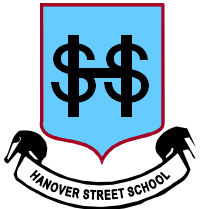 Hanover Street SchoolBeach BoulevardAberdeenAB24 5HNDirect Dial: 01224 569880hanover@aberdeencity.gov.uk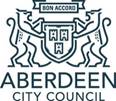 Integrated Children & Family ServicesOperationsMarischal CollegeBroad StreetAberdeen, AB10 1ABSwitchboard 03000 200 292www.aberdeencity.gov.uk28 October 201928 October 2019Integrated Children & Family ServicesOperationsMarischal CollegeBroad StreetAberdeen, AB10 1ABSwitchboard 03000 200 292www.aberdeencity.gov.uk